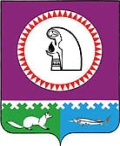 О мерах по охране населенных пунктов Октябрьского района от лесных  пожаров в 2013 году           В соответствии со статьей 15 Федерального закона от 06.10.2003 № 131-ФЗ              «Об общих принципах организации местного самоуправления в Российской Федерации», Федерального закона от 21.12.1994 № 68-ФЗ «О защите населения и территорий от чрезвычайных ситуаций природного и техногенного характера», Постановлением Правительства Российской Федерации от 30.06.2007 № 417 «Об утверждении правил пожарной безопасности в лесах», в целях защиты населения, объектов производственного и социального назначения, предупреждения и ликвидации чрезвычайных ситуаций на территории Октябрьского района в 2013 году:1. Утвердить план мероприятий по охране населенных пунктов Октябрьского района от лесных пожаров в 2013 году согласно приложению.2. Руководство и координацию выполнения мероприятий по предупреждению лесных пожаров и борьбы с ними осуществляет Комиссия по предупреждению и ликвидации чрезвычайных ситуаций и обеспечению пожарной безопасности Октябрьского района.3. Опубликовать настоящее постановление в газете «Октябрьские вести». 4. Контроль за выполнением постановления оставляю за собой.Глава Октябрьского района                                                                                    С.А.Кологрив											          Приложение 												      к постановлению 														главы Октябрьского района         													          от «05» апреля 2013г. № 39ПЛАНМЕРОПРИЯТИЙ ПО ОХРАНЕ НАСЕЛЕННЫХ ПУНКТОВОКТЯБРЬСКОГО РАЙОНА ОТ ЛЕСНЫХ ПОЖАРОВ  В 2013 ГОДУМуниципальное образование Октябрьский районГЛАВА ОКТЯБРЬСКОГО РАЙОНАПОСТАНОВЛЕНИЕМуниципальное образование Октябрьский районГЛАВА ОКТЯБРЬСКОГО РАЙОНАПОСТАНОВЛЕНИЕМуниципальное образование Октябрьский районГЛАВА ОКТЯБРЬСКОГО РАЙОНАПОСТАНОВЛЕНИЕМуниципальное образование Октябрьский районГЛАВА ОКТЯБРЬСКОГО РАЙОНАПОСТАНОВЛЕНИЕМуниципальное образование Октябрьский районГЛАВА ОКТЯБРЬСКОГО РАЙОНАПОСТАНОВЛЕНИЕМуниципальное образование Октябрьский районГЛАВА ОКТЯБРЬСКОГО РАЙОНАПОСТАНОВЛЕНИЕМуниципальное образование Октябрьский районГЛАВА ОКТЯБРЬСКОГО РАЙОНАПОСТАНОВЛЕНИЕМуниципальное образование Октябрьский районГЛАВА ОКТЯБРЬСКОГО РАЙОНАПОСТАНОВЛЕНИЕМуниципальное образование Октябрьский районГЛАВА ОКТЯБРЬСКОГО РАЙОНАПОСТАНОВЛЕНИЕМуниципальное образование Октябрьский районГЛАВА ОКТЯБРЬСКОГО РАЙОНАПОСТАНОВЛЕНИЕ«05»апреля2013г.№39пгт. Октябрьскоепгт. Октябрьскоепгт. Октябрьскоепгт. Октябрьскоепгт. Октябрьскоепгт. Октябрьскоепгт. Октябрьскоепгт. Октябрьскоепгт. Октябрьскоепгт. Октябрьское№ п\пНаименование мероприятияИсполнители Срок исполнения12341.Подготовка и проведение заседания Комиссии по предупреждению и ликвидации чрезвычайных ситуаций и обеспечению пожарной безопасности Октябрьского района «О подготовке населенных пунктов Октябрьского района к пожароопасному сезону 2013 года» Отдел ГЗН администрации Октябрьского районаапрель2.Подготовка, рассмотрение, согласование, утверждение подробных оперативных планов по предупреждению и тушению лесных пожаров.ТО «Октябрьское лесничество», администрации городских и сельских поселений в границах Октябрьского района (далее - администрации  городских и сельских поселений) (по согласованию)до начала пожароопасного периода3.Обеспечить контроль над производством по выжиганию сухой растительности. При подготовке к проведению контролируемого выжигания сухой растительности, согласовать действия с подразделениями филиала  КУ  ХМАО –  Югры «Центроспас-Югория» по  Октябрьскому  районуАдминистрации  городских и сельских поселений) (по согласованию)пожароопасный  
период4.Отработать в каждом населенном пункте района действия населения по  сигналу:  «Внимание, пожар!» Филиал КУ  ХМАО –  Югры «Центроспас-Югория» по  Октябрьскому  району, администрации городских и сельских поселений района(по согласованию)до 01.06.2013
5.Организовать проведение противопожарной пропаганды и обучение населения мерам пожарной безопасностиТО «Октябрьское лесничество»,   администрации городских  и сельских поселений (по согласованию)пожароопасный  
период6.В целях предупреждения возникновения чрезвычайной ситуации в лесах и стабилизации лесопожарной обстановки при повышении класса пожарной обстановки, своевременно информировать администрации муниципальных образований городских и сельских поселений о запрещении или ограничении пребывания граждан в лесахТО «Октябрьское лесничество»(по согласованию),отдел ГЗН администрации Октябрьского районапожароопасный  
период7.Рекомендовать заключить договоры со специализированными организациями по тушению лесных пожаров на землях городских и  сельских поселенийАдминистрации городских и        
сельских поселений 
(по согласованию)до 30.04.20138.Обеспечить координацию действий заинтересованных организаций при проведении мероприятий по борьбе с лесными пожарами на землях городских и сельских поселений, повысить контроль и требовательность в части выделения пожарной  техники и людских ресурсов для борьбы с пожарамиАдминистрации городских и        
сельских поселений района(по согласованию),отдел ГЗН  администрации Октябрьского районапожароопасный  
период9.Участвовать в  проверках состояния противопожарных барьеров, минерализованных полос вокруг объектов и населенных пунктов; при необходимости  принять меры по устранению  выявленных недостатковТО «Октябрьское лесничество», администрации городских и сельских поселений 
 района(по согласованию)пожароопасный  
период10.Откорректировать Планы эвакуации населения, животных и материальных ценностей на случай угрозы пожара из каждого населенного пункта. Провести комплекс мер по подготовке населения к экстренной эвакуации в безопасные районы, установить и довести до каждого жителя сигналы об экстренной эвакуации и порядок действия по нимАдминистрации городских и        
сельских поселений района(по согласованию)до 20.05.201311.Провести проверки состояния вертолетных площадок в населенных пунктах Октябрьского района   Отдел транспорта и  
связи администрации Октябрьского района,администрации городских и сельских поселений  района(по согласованию)до 05.06.201312.Подготовить информацию о противопожарном состоянии населенных пунктов и объектов экономики, подверженных лесным пожарам, и направить данную информацию в КЧС и ОПБ  Октябрьского района       Отдел        
надзорной деятельности 
по г. Нягань и Октябрьскому району(по согласованию)до 10.05.201313.Организовать проверки исправности средств пожаротушения (мотопомп, пожарно-технического вооружения) в населенных пунктах Октябрьского района                Администрации городских и        
сельских поселений района
(по согласованию)до 01.05.201314.Привести в готовность имеющуюся технику и автотранспорт (трактора, экскаваторы, водовозки, ассенизаторские машины), оснастить  ее водоподающими приспособлениями, вооружением, первичными средствами пожаротушения    Администрации городских и        
сельских поселений 
(по согласованию)до 01.05.201315.Провести проверку состояния пожарных водоемов в населенных пунктах района с составлением актов проверокФилиал КУ ХМАО – Югры «Центроспас-Югория» по  Октябрьскому  району, администрации городских и сельских     
поселений(по согласованию)до 01.06.201316.Провести совместные противопожарные тренировки в каждом населенном пункте Октябрьского района, тренировки по тушению пожаров в  примыкающих лесных массивах Филиал КУ ХМАО – Югры «Центроспас-Югория» по  Октябрьскому  району, администрации городских и сельских     
поселений (по согласованию)до 15.06.201317.Организовать проверки средств оповещения населения об угрозе лесных пожаров       Администрации городских и        
сельских поселений (по согласованию)до 15.05.201318.Рекомендовать в населенных пунктах, подверженных угрозе лесных пожаров, в том числе не имеющих пожарных формирований, создать на период пожароопасного сезона добровольные пожарные дружины из числа местного населения и казачьих формирований. Обеспечить их пожарно-техническим вооружением, оборудованием, средствами связиАдминистрации городских и        
сельских поселений района
(по согласованию)по отдельному плану 19.В населенных пунктах, на объектах экономики, вокруг оздоровительных учреждений, детских оздоровительных учреждений, объектов энергетики и транспорта, расположенных в лесных массивах или непосредственной близости от них, организовать проведение работ по устройству минерализованных полос, наружного противопожарного водоснабжения, обеспечить первичными средствами пожаротушения и телефонной связью (радиосвязью)Администрации городских и        
сельских поселений,руководители объектов экономики(по согласованию)до начала пожароопасного периода20.Обеспечить обустройство подъездов к естественным водоисточникам, расположенным на землях городских и сельских поселений, для забора воды передвижной пожарной техникойАдминистрации городских и        
сельских поселений(по согласованию)до начала пожароопасного периода21.Привести в готовность организации,  службы и формирования, дислоцирующиеся на территории Октябрьского района, к решению вопросов, связанных с тушением лесных пожаровАдминистрации городских и сельских поселений (по согласованию), отдел ГЗН администрации Октябрьского района30.04.201322.Уточнить состав, время оперативного реагирования сил и средств муниципального звена РСЧС для тушения лесных пожаров  в случаях угрозы распространения лесных пожаров на населенные пункты Октябрьского районаАдминистрации городских и        
сельских поселений,(по согласованию) отдел ГЗН администрации Октябрьского района30.04.201323.Привести в  готовность средства пожаротушения на объектах,  находящихся в ведении органов местного самоуправленияАдминистрации городских и        
сельских поселений,  руководители организаций(по согласованию)30.04.201324.Провести инструктажи с населением по мерам пожарной безопасности при пребывании на дачных и приусадебных участках, а также в лесных массивахАдминистрации городских и сельских поселений (по согласованию)апрель-май25Организовать  в населенных пунктах сходы (встречи) с населением, на которых провести разъяснительную работу о приведении в пожаробезопасное состояние жилых домов и придомовых территорийАдминистрации городских и сельских поселений (по согласованию)апрель-май26.Принять меры по обеспечению пожарной безопасности жилых посещений, принадлежащих одиноким престарелым гражданам и инвалидамАдминистрации городских и сельских поселений (по согласованию)30.04.201327.Принять меры по выявлению и ликвидации искусственных преград, препятствующих проезду пожарных автомобилей (шлагбаумы, забитые сваи и трубы,  фундаментные блоки, установленные на проезжей части и т.п.)Администрации городских и сельских поселений (по согласованию)постоянно28.Провести ревизию и снос бесхозных ветхих строенийАдминистрации городских и сельских поселений (по согласованию)до начала пожароопасного периода29.Принять меры по ограничению посещения населением лесов, прилегающих к  населенным пунктам Октябрьского района, в период возникновения высокого класса пожарной опасности, в том числе организовать патрулирование лесов ОМВД России по Октябрьскому району,администрации городских и        
сельских поселений (по согласованию) пожароопасный период30.Организовать проведение работ по очистке  от горючих отходов (мусора, тары, опавших листьев, сухой травы) территории  населенных пунктов Октябрьского района, предприятий, а также участков, прилегающих к жилым домам, дачным и иным постройкам и их вывозу  на специально отведенные площадкиАдминистрации городских и сельских поселений (по согласованию)май31.Обеспечить постоянный контроль за пожарной обстановкой на землях городских и сельских поселений в границах Октябрьского районаАдминистрации городских и сельских поселений (по согласованию)пожароопасный период32.В случае повышения пожарной опасности и создания реальной угрозы жизни населения своевременно вводить особый противопожарный режимАдминистрации городских и        
сельских поселений 
(по согласованию)пожароопасный  
период33.Организовать в общеобразовательных учреждениях Октябрьского района разъяснительную работу по соблюдению Правил пожарной безопасности в лесахУправление образования и молодежной политики администрации Октябрьского районамай34.Организовать постоянное информирование населения о складывающейся пожароопасной обстановке и принимаемых мерах органами местного самоуправления, специализированными силами для тушения лесных пожаровАдминистрации городских и        
сельских поселений(по согласованию), отдел ГЗН администрации Октябрьского районапожароопасный  
период